Name:_____________________Colour in your own Neighbourhood Watch logo! 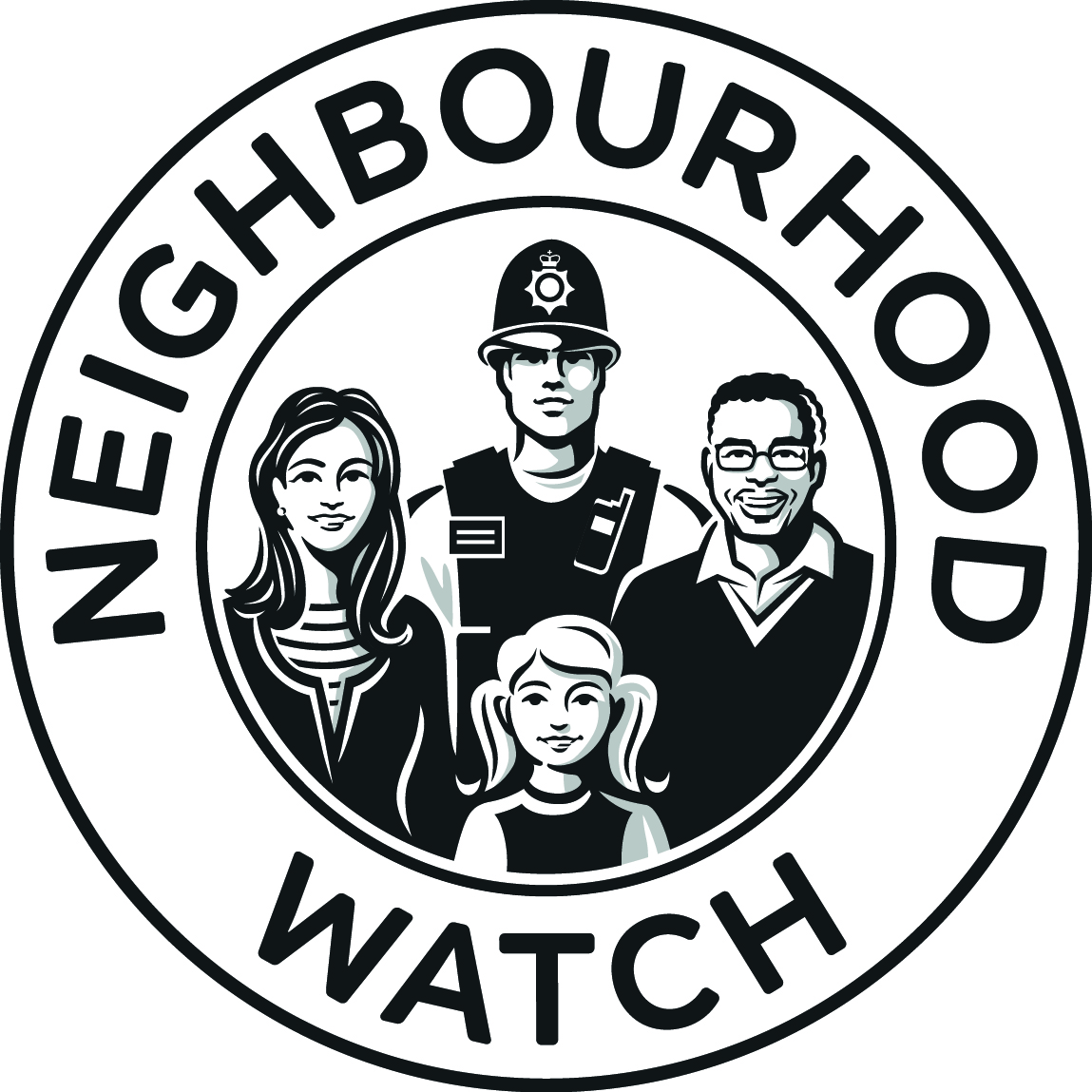 